Профилактика дорожно-транспортных происшествий и изучение правил дорожного движения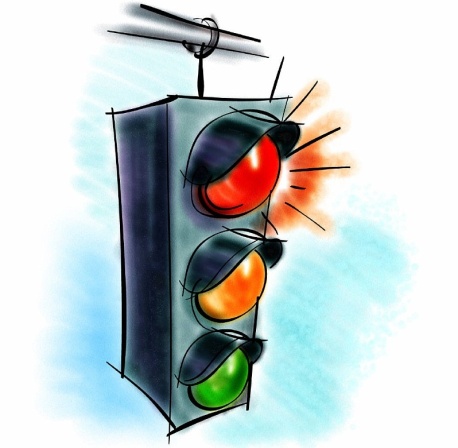 №МероприятиеСрок исполненияОтветственный1. Профилактика детского дорожно-транспортного травматизма.1. Профилактика детского дорожно-транспортного травматизма.1. Профилактика детского дорожно-транспортного травматизма.1. Профилактика детского дорожно-транспортного травматизма.Организационно-массовые мероприятияОрганизационно-массовые мероприятияОрганизационно-массовые мероприятияОрганизационно-массовые мероприятия1.Организация бесед на классных часах по профилактике ПДДСентябрьКурбаков А.Н.2.Составление безопасного маршрута движения студентов из дома в КолледжСентябрьКурбаков А.Н.Учебно-педагогическая и методическая деятельностьУчебно-педагогическая и методическая деятельностьУчебно-педагогическая и методическая деятельностьУчебно-педагогическая и методическая деятельность3.Проведение  дней  правовых  знаний  по  проблемам  безопасного  поведения в быту, на дорогах, при пожарах, в Колледже2 раза в год (декабрь, май)Ахаладзе М.А., Завьялов А.В.